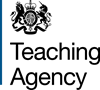 Information provided in response to this consultation, including personal information, may be subject to publication or disclosure in accordance with the access to information regimes, primarily the Freedom of Information Act 2000 and the Data Protection Act 1998.If you want all, or any part, of your response to be treated as confidential, please explain why you consider it to be confidential.If a request for disclosure of the information you have provided is received, your explanation about why you consider it to be confidential will be taken into account, but no assurance can be given that confidentiality can be maintained. An automatic confidentiality disclaimer generated by your IT system will not, of itself, be regarded as binding on the Department.The Department will process your personal data (name and address and any other identifying material) in accordance with the Data Protection Act 1998, and in the majority of circumstances, this will mean that your personal data will not be disclosed to third parties.If your enquiry is related to the DfE e-consultation website or the consultation process in general, you can contact the Public Communications Unit by e-mail: consultation.unit@education.gsi.gov.uk or by telephone: 0370 000 2288 or via the Department's 'Contact Us' page.The Government’s publication ‘More great childcare’(January 2013) sets out the vision for quality in early education and childcare and includes the Government’s response to Professor Cathy Nutbrown’s report ‘Foundations for Quality’ published in June 2012. The Government wants make sure there is more great childcare available for parents and children.  The introduction of Early Years Teachers (Graduate) and Early Years Educators (Level 3) will support early years providers in ensuring that those they employ to work with babies and young children become increasingly skilled and professional.  The Parliamentary Under-Secretary of State (Education & Childcare) has asked the Teaching Agency (TA) to consult on new, tougher ‘full and relevant criteria’ to ensure the Early Years Educator qualifications build on the richer content and standards as recommended by Professor Nutbrown.  Please mark an 'x' in the box that best describes you as a respondent.SECTION A:  Early Years Educator CriteriaTo enable you to answer questions 1 – 6 please read the draft ‘full and relevant’ criteriafornew Level 3 qualifications that will qualify individuals to become Early Years Educators.The criteria lays out the minimum for what an Early Years Educator should know, understand and be able to do to be considered qualified at Level 3 to deliver the Early Years Foundation Stage. The criteria are for use by Awarding Organisations to develop Early Years Educator qualifications for introduction from September 2014.1 Do the criteria set appropriate expectations for what an Early Years Educator must demonstrate in order to be fully qualified at Level 3?  Please explain your answer in the comments box below using the relevant number(s) where referring to a particular part of the criteria.2 Is there anything missing from the criteria which you feel is vital for an Early Years Educator (Level 3) to demonstrate?  Please explain your answer in the comments box below using the relevant number(s) where referring to a particular part of the criteria.3 Are any of the criteria unclear?  Please explain your answer in the comments box below using the relevant number(s) where referring to a particular part of the criteria.4 Within the criteria, is there any duplication in your opinion?  Please explain your answer in the comments box below using the relevant number(s) where referring to a particular part of the criteria.5 Would the requirements of the criteria disadvantage any particular group or groups?  Please explain your answer in the comments box below using the relevant number(s) where referring to a particular part of the criteria.To be counted within staff: child ratios set out in the Statutory Framework for the Early Years Foundation Stage practitioners must hold a Level 3 qualification that is defined as ‘full and relevant’.  From September 2014, all Level 3 qualifications deemed ‘full and relevant’ must meet the Early Years Educator criteria.6 Should early education and childcare qualifications above Level 3 be automatically considered as meeting the Early Years Educator criteria for the purposes of the Early Years Foundation Stage ratios?  Please explain your answer in the comments box below.7 If the questions we have asked here have not given you opportunity to make all your views known please add any further comments you would like to draw to our attention.8 Please let us have your views on responding to this consultation (e.g. the number and type of questions, was it easy to find, understand, complete etc.)Thank you for taking the time to let us have your views. We do not intend to acknowledge individual responses unless you place an 'X' in the box below.Please acknowledge this reply 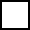 Here at the Department for Education we carry out our research on many different topics and consultations. As your views are valuable to us, would it be alright if we were to contact you again from time to time either for research or to send through consultation documents?All DfE public consultations are required to meet the Cabinet Office Principles on ConsultationThe key Consultation Principles are:departments will follow a range of timescales rather than defaulting to a 12-week period, particularly where extensive engagement has occurred beforedepartments will need to give more thought to how they engage with and consult with those who are affectedconsultation should be ‘digital by default', but other forms should be used where these are needed to reach the groups affected by a policy; andthe principles of the Compact between government and the voluntary and community sector will continue to be respected. If you have any comments on how DfE consultations are conducted, please contact Carole Edge, DfE Consultation Coordinator, tel: 0370 000 2288 / email: carole.edge@education.gsi.gov.ukThank you for taking time to respond to this consultation.Completed questionnaires and other responses should be sent to the address shown below by 22 April 2013Send by post to: 
Department of Education
PCU Area 1C
East Lane
RUNCORN
Cheshire
WA7 2GJSend by e-mail to: Fullandrelevantcriteria.CONSULTATION@education.gsi.gov.ukConsultation Response FormConsultation closing date: 22 April 2013
Your comments must reach us by that date.Consultation on the criteria for Early Years Educator qualifications (Level 3) Consultation Response FormPlease tick if you want us to keep your response confidential.Reason for confidentiality:Reason for confidentiality:Name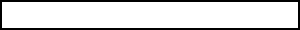 Organisation (if applicable)Address: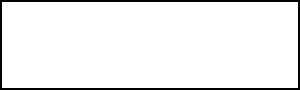 Parent/CarerMaintained schoolTraining providerChildminderIndependent schoolAcademy/Free SchoolNursery and other pre-school providerPlay/Activity providerLocal AuthorityRepresentative of childcare or early years intermediary organisationSEN providerAwarding OrganisationTeacherOtherYesNoPartlyNot SureYesNoNot SureYesNoNot SureYesNoNot SureYesNoPartlyNot SureYesNoNot SureE-mail address for acknowledgement:YesNo